KALENDÁR  TURISTICKÝCH  PODUJATÍ  2023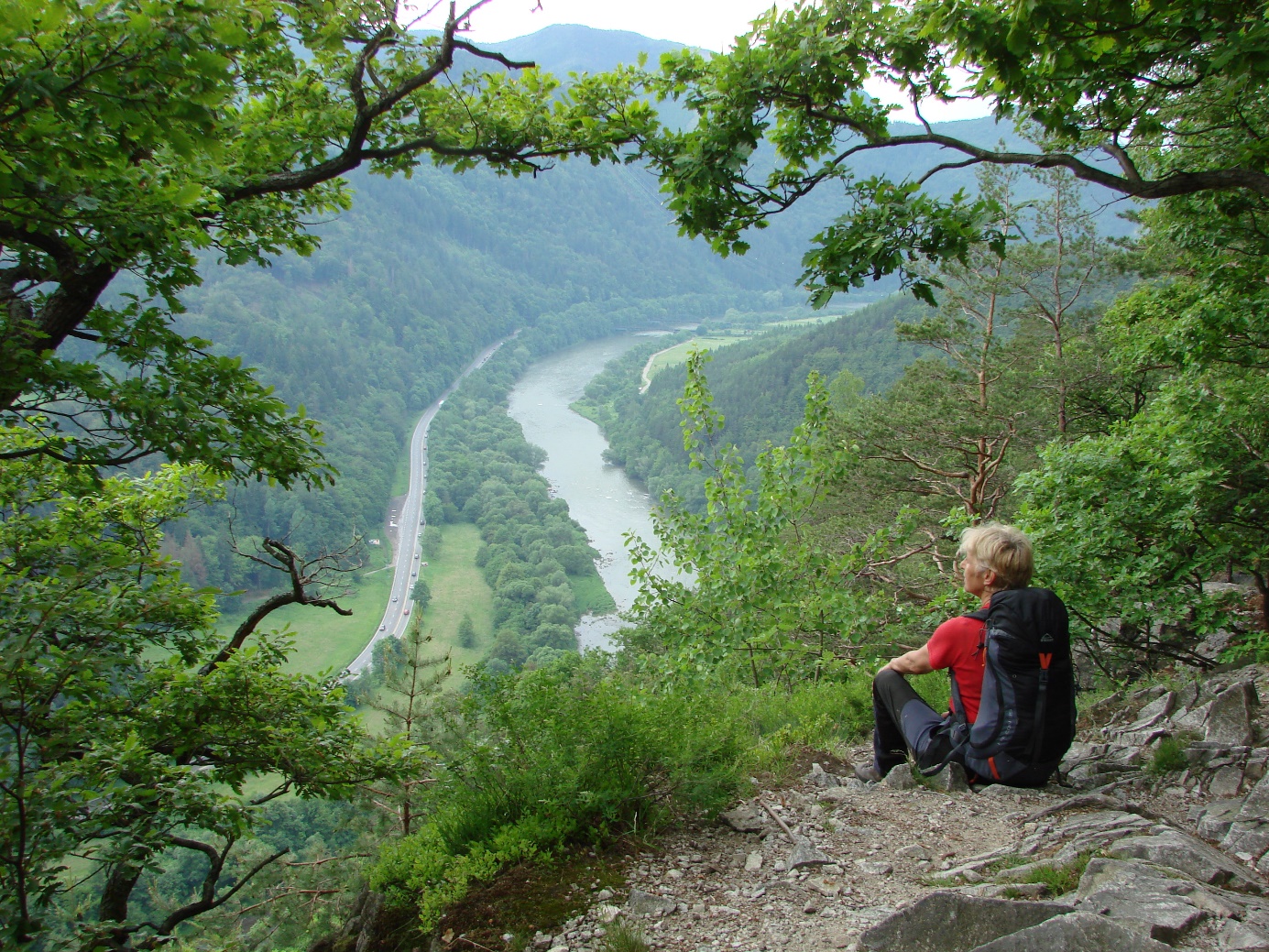 KLUB  SLOVENSKÝCH  TURISTOV  REGIÓN  LIPTOVKeď k horám zrak svoj zodvihnem, vidím mnoho krás, tam k prísnym horám vysoký  musím kráčať zas...V diaľke tisíc štítov vidím, na všetko zabudnem, do diaľky slová zakričím: 
Krásna je táto zem!                                                 

úryvok textu piesne od skupiny JazdciJán ČižmárPriatelia turisti,po roku sa Vám znova prihováram pestrou ponukou podujatí. Do kalendára sme zaradili aj ďalšie, na ktorých máte možnosť spoznať aj iné kúty Slovenska. V minulom roku sme uskutočnili tri podujatia celoslovenského významu a veľa klubových akcií. Niektoré boli veľmi vydarené, s peknou turistickou atmosférou, čo ocenili aj zúčastnení turisti. Ďakujem všetkým organizátorom, ktorí sa na nich postarali o príjemné  chvíle účastníkov. Žiaľ, komplikovaná situácia v spoločnosti sa dotýka tiež turistického života a hlavne účasti na podujatiach. Na rok 2023 sa však pozerám s optimizmom. Verím, že sa naďalej budeme stretávať nielen my starší, ale aj vo väčšom počte  pribudnú mladí, ktorí budú pokračovať v rozvíjaní organizovanej turistiky na Liptove.     Pavel  Lupták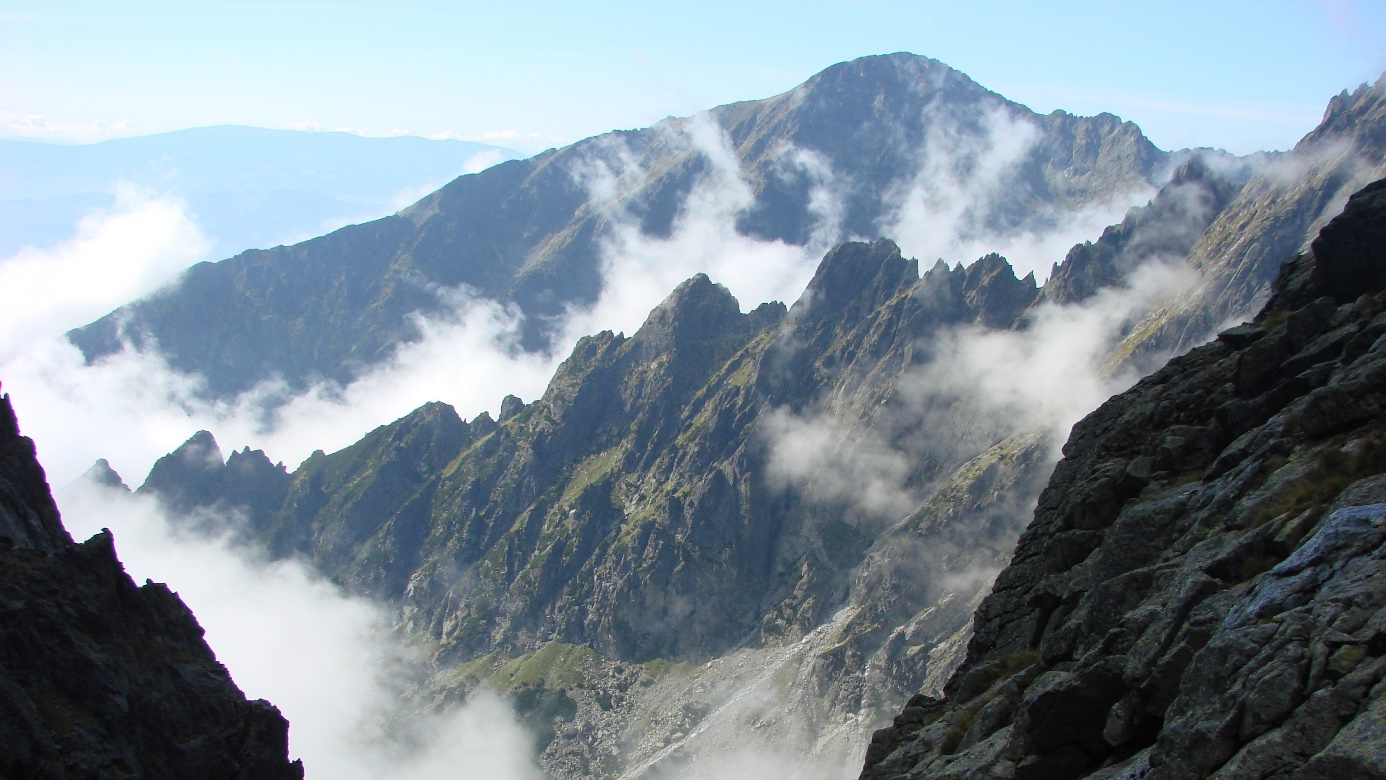 KALENDÁR  TURISTICKÝCH  PODUJATÍNA  ROK  2023Január1.1.2023Novoročné stretnutie na Teplici stretnutie o 13.00 hod.Turistklub Liptovské Sliače - KST Darmošlap Partizánska Ľupča                                                                                                              Ján Lupták 0911 207 728    janoluptak@gmail.comIgor Sokol   0904 669 333    sokol6@post.sk1.1.2023Privítanie nového roka na Májekovej chateVeľká Fatra, Malinô BrdoKST Ružomberok     Ing.Dušan Mišík 0905 297 685    kstrk.sk@gmail.com6.1.2023Trojkráľový výstup na Prednú MaguruNízke TatryKST Darmošlap Partizánska Ľupča     Igor Sokol 0904 669 333    sokol6@post.sk6.1.2023Trojkráľový výstup na Tlstú horu 25.ročník, Veľká FatraKNAC Ružomberok     Róbert Fajta 0907 227 379     fajtarob@gmail.comFebruár2. - 5.2.2023                                                                                                                                                                            XII. Medzinárodný zimný zraz turistov PTTK, KST, KČT Nowy Sacz, PoľskoPTTK Nowy SaczIgor Sokol    0904 669 333    sokol6@post.sk18.2.2023Valné zhromaždenie KST- Región Liptov  (reštaurácia Prameň – Liptovské Sliače )Ján Lupták   0911 207 728     janoluptak@gmail.comPresný termín a miesto bude včas zverejnené19.2.2023Fašiangový výstup na Mních25.ročník, Chočské vrchyKNAC Ružomberok     Róbert Fajta 0907 227 379    fajtarob@gmail.comMarec5.3.2023Výstup na Veľký Choč-MDŽ  17.ročník,  Chočské vrchyKNAC Ružomberok     Róbert Fajta 0907 227 379     fajtarob@gmail.com26.3.2023Výstup na Babky Západné TatryKST Jasná Liptovský Mikuláš     Eva Felcanová 0904 912 714     felcanova.eva@imafex.sk ,  Pavel Kráľ  0949 687 283  palinokral31@gmail.comApríl10.4.2023Šibačkový výstup na Liptovský hrad30.ročník, stretnutie o 11.30 hod. Chočské vrchyOŠK RENOP Odbor turistiky Liptovská Teplá  Pavol Sitek 0908 861 308    luba0501@gmail.com16.4.2023  Otvorenie turistickej sezóny - Májekova chata Otvorenie 100 jarných kilometrov Veľká Fatra, Malinô BrdoKST Ružomberok     Ing.Dušan Mišík  0905 297 685   kstrk.sk@gmail.com22.4.2023Deň zeme - brigáda na CyklokorytničkeCyklochodníkKNAC Ružomberok     Róbert Fajta  0907 227 379    fajtarob@gmail.com30.4.2023Chodníkom Zdenka Hochmutha- výstup na ČebraťVII.ročník, Šípska FatraKST Ružomberok     Pavel Lupták  0948 223 458    elektriss@gmail.com30.4.2023Výstup na Šíp Šípska FatraTuristický klub Šíp Stankovany     Ing.Peter Tomáň  0905 449 445       peter.toman1@gmail.comMáj1.5.2023 Cyklo- Okolo Liptovskej Mary KST Jasná Liptovský Mikuláš     Eva Felcanová  0904912 714 felcanova.eva@imafex.sk, Pavel Kráľ   0949 687 283       palinokral31@gmail.com7.5.2023Výstup na Sinú                                                                                                                                                  Nízke Tatry KST Jasná Liptovský Mikuláš    Eva Felcanová  0904912714     felcanova.eva@imafex.sk, Pavel Kráľ   0949 687 283    palinokral31@gmail.com8.5.2023Letný výstup na Malý Salatín3.ročník, stretnutie na vrchole o 11.00 hod. Nízke Tatry Turistklub  Liptovské Sliače  Dušan Sliacky  0904 111 613      dusansliacky13@gmail.com7.5.2023Otvorenie cyklistickej sezóny - CyklokorytničkaKNAC Ružomberok     Róbert Fajta 0907 227 379       fajtarob@gmail.com20.5.2023 Regionálne majstrovstvá – TOB   Veľká Fatra,Malinô Brdo                                                                                                                                   Ing.Dušan Mišík   0905 297 685    kstrk.sk@gmail.com26. - 28.5.202358.stretnutie čitateľov časopisu Krásy Slovenska - HermanovceAutobusový zájazdPohorie BachureňKST Región Prešov, KST Chotárna Hermanovce  Pavel Lupták  0948 223 458   elektriss@gmail.com28.5.2023  Výstup na Poludnicu
Nízke Tatry
Odbor turistiky ŠK Závažná Poruba
Ing.MilanKuľhavý    0908 023 027    mkulhavy@centrum.skJún4.6.2023Bicykluje celá rodina – Kalameny 40.ročník KNAC Ružomberok     Róbert Fajta 0907 227 379        fajtarob@gmail.com11.6.2023Výstup na Krakovu hoľuNízke TatryTJ Štart  Odbor turistiky Liptovský JánMichalMlynarčík 0915851 916    mlynarcik61@gmail.com22. - 25.6.2023Zraz vysokohorských turistov56.ročník, Vysoké Tatrymiesto ešte nie je určenéJán Lupták 0911 207 728        janoluptak@gmail.com25.6.2023Výstup na Prednú MaguruNízke TatryKST Darmošlap  Partizánska Ľupča     Igor Sokol   0904 669 333     sokol6@post.skJúl6. - 9.7.202369.celoslovenský letný zraz KST a 53.stretnutie TOM KST Región Malé Karpaty, KST LozornoPavol Sitek    0908 861 308    luba0501@gmail.com9.7.2023Splav Váhu Lisková - KraľovanyKST Darmošlap Partizánska Ľupča     Igor Sokol   0904 669 333    sokol6@post.sk15.7. 2023Štefánikovské stretnutie turistov na Chate generála M.R.Štefánika pod ĎumbieromNízke TatrySpoločnosť M.R.Štefánika, kluby Brezno a Liptovský Mikuláš, KST Pavel Lupták 0948 223 458    elektriss@gmail.com16.7.2023Hviezdicový výstup na Veľkú Chochuľu41.ročník, stretnutie na vrchole o 11.00 hod.Nízke TatryTJ Partizán Odbor turistiky Liptovská Lúžna     Štefan Črep 0911 325 459  crep.michal.MC@gmail.com29.7.2023Stretnutie turistov Liptova- Výstup na Predný Choč z obce Lisková   Chočské vrchy  KST Lisková Katarína Žúborová     0910 238 043     zuborova.katka62@gmail.comAugust3.-6.8.2023Okolo Liptova - cyklo44.ročník, zraz cyklistov v Likavke   KNAC Ružomberok     Róbert Fajta 0907 227 379    fajtarob@gmail.com4. - 6.8.2023 Salatínske návraty - Táborenie spojené s výstupom na Salatín   Nízke Tatry                                                                                                                                                                                                               TJ Partizán Odbor turistiky Liptovská Lúžna                                                                                                                                                    Štefan Črep   0911 325 459    crep.michal.MC@gmail.com6.8.2023Výstup na Veľký Salatín42.ročník, stretnutie na vrchole o 11.00 hod. Nízke TatryTuristklub Liptovské Sliače     Ladislav Littva    0907 481   ladislav.littva@gmail.com12.- 13.8.2023Národný výstup na Kriváň Vysoké TatryKST Región Liptov, mestá Liptovský Mikuláš a Vysoké Tatry, Matica slovenská, obec Pribylina   Ján Lupták   0911 207 728       janoluptak@gmail.com19. - 20.8.2023II. stretnutie priaznivcov histórie turistiky KSTLiptovský Mikuláš
Sekcia histórie turistiky KST, KST Región LiptovIvan Bubelín  0904 688 006         bubelinyivan@centrum.sk29.8.2023Výstup na Predný Choč na počesť SNPstretnutie na vrchole o 11.00 hod.            Chočské vrchy
KSTL TOM Likavka
Branislav Hatala  0907872 407      hbstolarstvo@gmail.com
September2.9.2023Výstup na Kútnikov kopec13.ročník, Veľká FatraTramp Hubová                                                                                                                                                        Ing. Peter Ižo    0910 170 579     peter.izo@hotmail.sk3.9.2023Výstup na Bystrú57.ročník, Západné Tatry, odvoz turistov z Lipt.Hrádku a nazad zdarmaŠKM Liptovský Hrádok     Jozef Skladaný  0903 585 703     skladany@azet.sk15. - 17. 9.2023 XIV. Stretnutie priaznivcov KST / Európsky deň turistiky /RevúcaKST TO Dúbrava Jelšava, R KST Rožňava, KSTPavol Sitek    0908 861 308    luba0501@gmail.com17.9.2023Výstup na Ostrý RoháčZápadné TatryKST Jasná Liptovský Mikuláš     Eva Felcanová     0904 912 714    felcanova.eva@imafex.skPavel Kreva 0949 433 567    kreva@centrum.skOktóber8.10.2023Ukončenie cyklistickej sezóny - CyklokorytničkaKNAC Ružomberok     Róbert Fajta  0907 227 379    fajtarob@gmail.com                                                                                                                    7.10.2023 Výstup na Chabenec Nízke TatryKST Darmošlap  Partizánska Ľupča     Igor Sokol 0904 669 333     sokol6@post.sk14.10.2023                                                                                                                                                                    Lesníckym chodníkom J. D. Matejovie  Súľovské vrchy,  LNCH Dolná hora                                                                                                                              Lesy SR, KST Kamzík Rajecké Teplice, KST                                                                                                                     Pavol Sitek 0908 861 308    luba0501@gmail.com21.10.2023Pietna spomienka na obete hôr - Symbolický cintorínVysoké Tatry - Popradské plesoŠtátne lesy TANAPuPavel Lupták  0948 223 458    elektriss@gmail.comNovember11. - 12.11.2023Ukončenie turistickej sezóny - Májekova chataVeľká Fatra, Malinô BrdoKST Ružomberok     Ing.Dušan Mišík  0905 297 685     kstrk.sk@gmail.comDecember2.12.2023Mikulášsky turistický kvíz
Partizánska Ľupčaturistické kluby z Partizánskej Ľupče, Liptovských Sliačov, Ľubele a Dúbravy
Igor Sokol   0904 669 333    sokol6@post.sk3.12.2023Mikulášska vychádzka okolo Sidorova19.ročník, Veľká FatraKNAC Ružomberok     Róbert Fajta 0907 227 379    fajtarob@gmail.com                                                                                                                    26.12.2023Štefanský zimný výstup na Malý Salatín41.ročník, stretnutie na vrchole o 11.00 hod.  Nízke TatryTuristklub  Liptovské Sliače   Róbert Jacko 0907 569 392    jackorobert@azet.sk26.12.2023Štefanský výstup na Veľký Salatínstretnutie na vrchole o 11.00 hod.  Nízke TatryTJ Partizán Odbor turistiky Liptovská Lúžna     Štefan Črep  0911 325 459   crep.michal.MC@gmail.com26.12.2023  Tradičný výstup na Poľany15.ročník, Veľká Fatra                                                                                                                                                     Tramp Hubová     Ing.Peter Ižo  0910 170 579     peter.izo@hotmail.sk26.12.2023
Štefanský výstup na Predný Čebraťstretnutie na vrchole o 11.00 hod.Chočské vrchy
KSTL TOM Likavka
Branislav Hatala    0907 872 407    hbstolarstvo@gmail.com
31.12.2023Silvestrovský výstup na Fedorkustretnutie na vrchole o 11.00 hod.  Nízke TatryTJ Partizán Odbor turistiky Liptovská Lúžna     Štefan Črep  0911 325 459    crep.michal.MC@gmail.com31.12.2023Silvestrovský výstup na Demänovskú horuNízke TatryKST Jasná Liptovský Mikuláš     Eva Felcanová  0904 912 714       felcanova.eva@imafex.skPavel Kreva  0949433 567   kreva@centrum.skVážení priatelia, informácie o konaných podujatiach si overte priamo u usporiadateľov. Niektoré môžu byť z nepredvídavých príčin presunuté, alebo zrušené. www.kstliptov.skkstliptov@gmail.com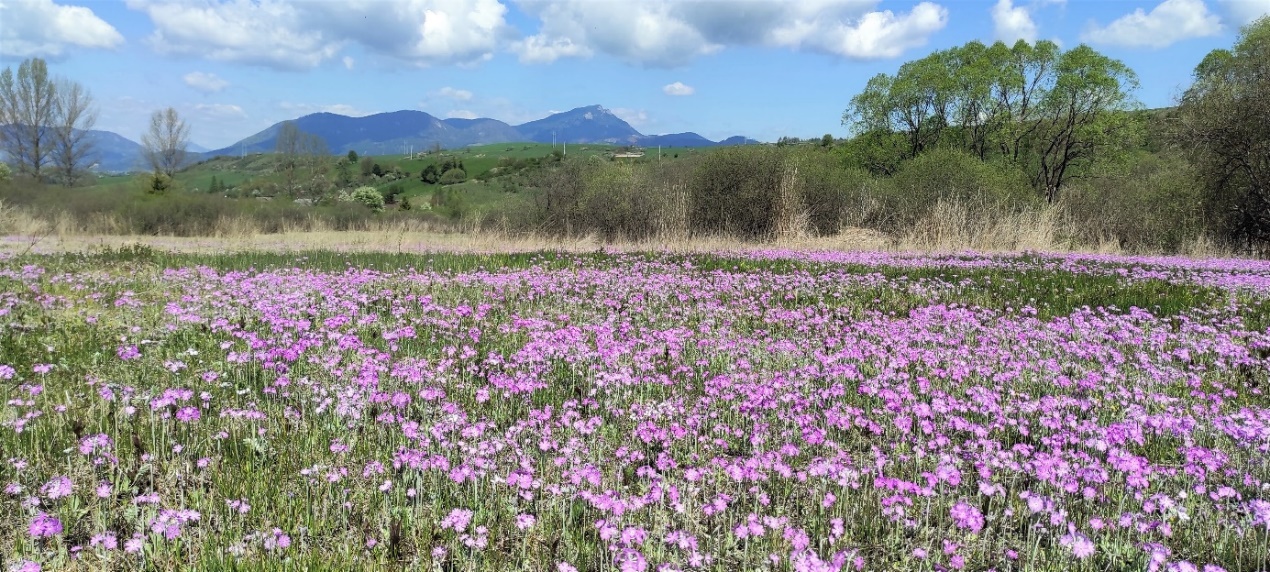  REGIONÁLNA RADA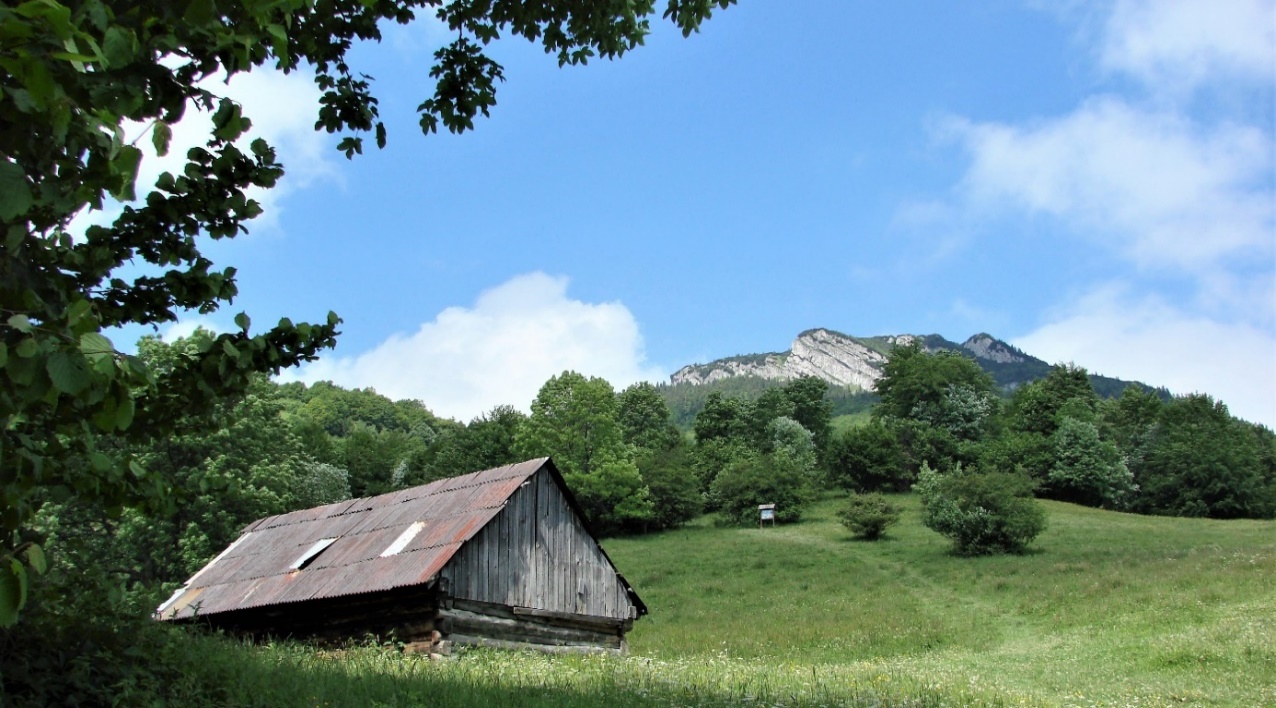 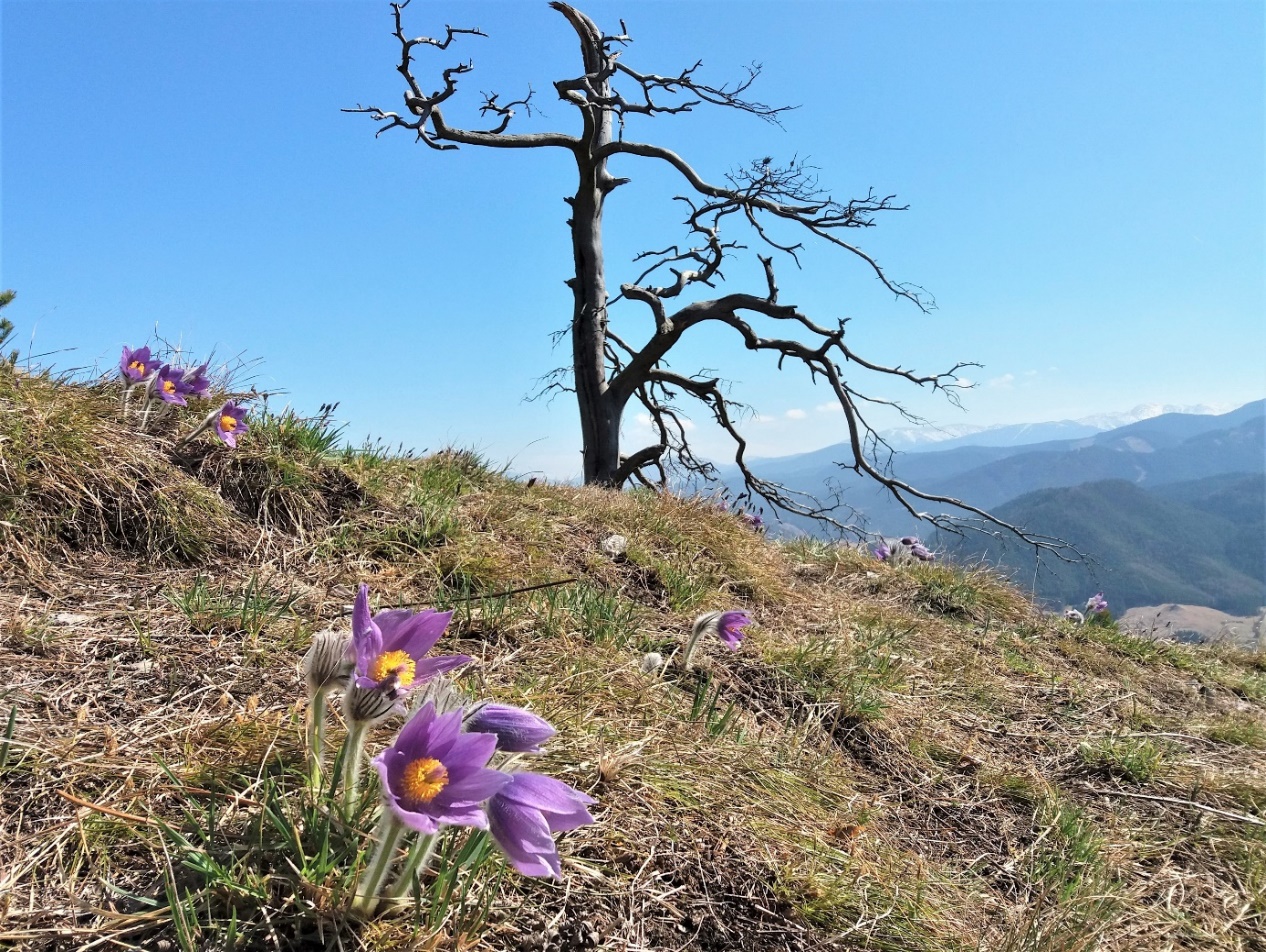 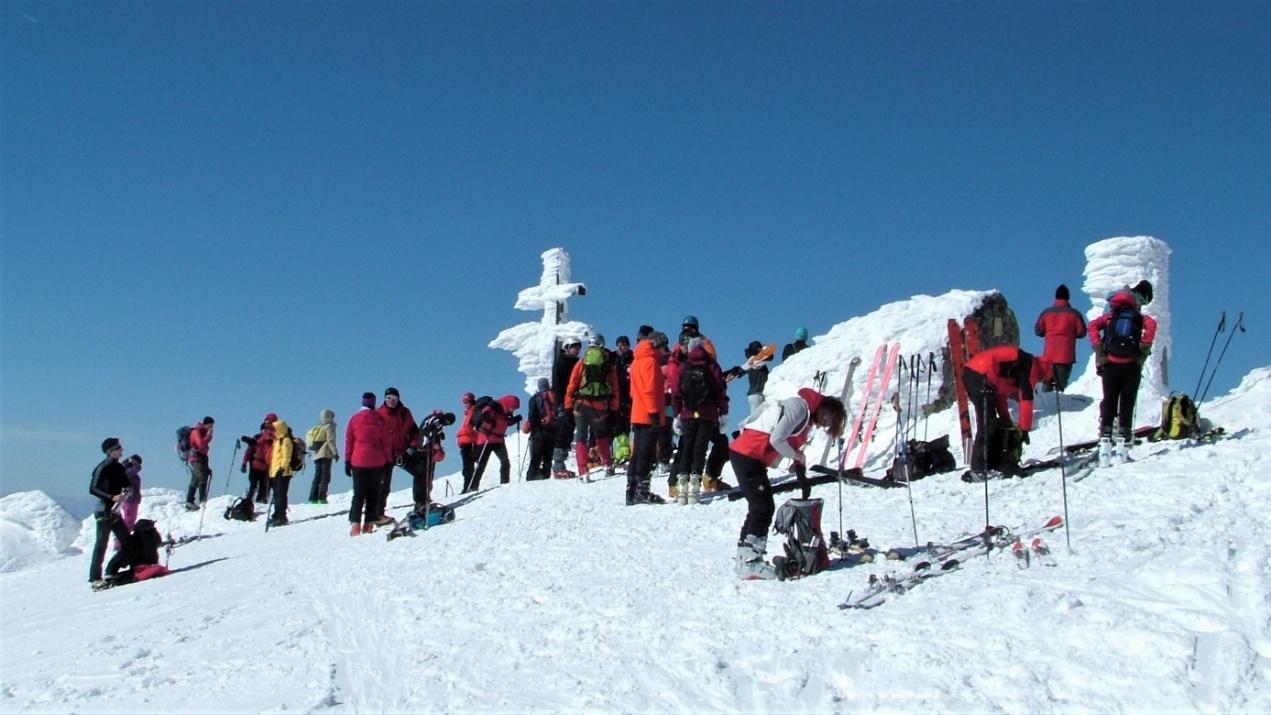 Texty a foto:   Pavel Lupták, Anežka LuptákováPREDSEDALupták Ján0911 207 728janoluptak@gmail.comPODPREDSEDAFelcanová Eva0904 912 714felcanova.eva@imafex.skTAJOMNÍKBubniaková Mária0907 173 377bubniakova@atlas.skHOSPODÁRŘíha Vladimír Ing.0911 655 119hospodar.kstl@gmail.comPEŠIATURISTIKASitek Pavol0908 861 308luba0501@gmail.comVYSOKOHORSKÁ TURISTIKALupták Ján0911 207 728janoluptak@gmail.comCYKLO TURISTIKAFajta Róbert0907 227 379fajtarob@gmail.comLYŽIARSKA, VODNÁTURISTIKASokol Igor0904 669 333sokol6@post.skTURISTIKA MLÁDEŽEMišík Dušan Ing.0905 297 685kstrk.sk@gmail.comKLASIFIKÁCIA, PROPAGÁCIA, METODIKALupták Pavel0948 223 458elektriss@gmail.comZNAČENIE, OCHRANA PRÍRODYPanáček Marián0908 648 530majpan@azet.skHISTÓRIABubelíny Ivan0904 688 006bubelinyivan@centrum.skREVÍZNA KOMISIA - PREDSEDABunta Ondrej0907 829 409ondrejbunta@gmail.comČLENJacko Róbert0907 569 392jackorobert@azet.skČLENKreva Pavel0949 433 567kreva@centrum.skKLUBY A ODBORYKLUBY A ODBORYPredsedaŠK OT BANÍKOV BobrovecŠK OT BANÍKOV BobrovecLabaška Pavel0908 538 622labaska95@gmail.comTURISTKLUB Liptovské Sliače TURISTKLUB Liptovské Sliače Lupták Ján0911 207 728janoluptak@gmail.comTJ PARTIZÁN OT 
Liptovská LúžnaTJ PARTIZÁN OT 
Liptovská LúžnaČrep Štefan0911 325 459crep.michal.mc@gmail.comKST JASNÁ Liptovský MikulášKST JASNÁ Liptovský MikulášFelcanová Eva0904 912 714felcanova.eva@imafex.skTJ ŠTART OT Liptovský JánTJ ŠTART OT Liptovský JánMlynarčík Michal0915 851 916mlynarcik61@gmail.comKST LiptovaKST LiptovaKamien Ján0917 411 056kstl.nvk@gmail.comOŠK RENOP OT Liptovská TepláOŠK RENOP OT Liptovská TepláSitek Pavol0905 861 308luba0501@gmail.comŠKM OT Liptovský HrádokŠKM OT Liptovský HrádokSkladaný Jozef0903 585 703skladany@azet.skKST RužomberokKST RužomberokMišík Dušan Ing.0905 297 685kstrk.sk@gmail.comTJ DRUŽBA OT Smrečany - ŽiarTJ DRUŽBA OT Smrečany - ŽiarDuranova Zdena Ing. 0903 826 069zdenad@gmail.comŠK OT Závažná PorubaŠK OT Závažná PorubaKulhavý Milan Ing.0908 023 027mkulhavy@centrum.skKNAC RužomberokKNAC RužomberokFajta Róbert0907 227 379fajtarob@gmail.comKSTL TOM LikavkaKSTL TOM LikavkaHatala Branislav0907 872 407hbstolarstvo@gmail.comDARMOŠLAP Partizánska ĽupčaDARMOŠLAP Partizánska ĽupčaSokol Igor0904 669 333sokol6@post.skTOM MOTÁCI Liptovský MikulášTOM MOTÁCI Liptovský MikulášMajchútová Miroslava PhDr.0903 515 252majchutova@pobox.skTRAMP HubováTRAMP HubováIžo Peter Ing.0910 170 579peter.izo@hotmail.skHorský spolok VAGUS PotokHorský spolok VAGUS PotokStraka Ján MUDr.0905 682 213trikopy@gmail.comTJ OT PribylinaTJ OT PribylinaDrobúl Peter0907 829 473drobul@gmail.comŠK KU OT RužomberokŠK KU OT RužomberokMišata Ján0908 422 874zuzulkalane@gmail.comOŠK TO HRDOŠ ŠvošovOŠK TO HRDOŠ ŠvošovDrdák Milan0908 960 675milandrdak@zoznam.skTuristický klub ŠÍP StankovanyTomáň Peter Ing.0905 449 445peter.toman1@gmail.comKST LiskováŽúborová Katarína0910 238 043zuborova.katka62@gmail.comKlub Alpinistov a Turistov DúbravaHoláň Vladimír Ing.0915 172 645vholan4@gmail.com